ОГЛАВЛЕНИЕВВЕЛЕНИЕАктуальность работы обусловлена тем, что вопросами изучения рынка ценных бумаг занимается множество ученых на сегодняшний день. По проблемам рынка ценных бумаг ценных бумаг написано множество научно-практического материала и исследование данной тематики в нашей работе будет уместным и поможет ответить на многие спорные вопросы.На сегодняшний день, ценные бумаги представляют собой ключевое звено, без которого не может функционировать ни одна фондовая биржа и фондовый рынок. С помощью ценных бумаг на фондовом рынке осуществляются различные фондовые торги, осуществляются расчетные и кредитные сделки, а также возможность передачи части прав одной компании перейти во владение другой и множество других операций. В мире огромное количество стран, они взаимодействуют друг с другом на всех уровнях и то, что происходит в одной стране, может иметь огромное влияние на фондовый рынок другой страны. Остро реагируют фондовые рынки на события политического характера и валютных потрясений. Российский фондовый рынок очень молод, но, не смотря на это, он не является исключением. Конец первого этапа приватизации – ощутимые перепады на фондовом рынке. В настоящее время переход к рыночной организации экономики и формирование рынка ценных бумаг потребовали возрождения и использования всего многообразия ценных бумаг. В свою очередь появилась настоятельная потребность в изучении всего комплекса возможностей, предоставляемого этим рынком, а также в четком правовом оформлении ценных бумаг и их оборота, при отсутствии которого их использование просто невозможно.Целью данной работы является исследование проблем и перспектив развития рынка ценных бумаг.Объектом  исследования в работе выступают ценные бумаги. Предмет исследования – изучение особенностей рынка ценных бумаг. Задачами данной работы являются:1.Изучить понятие и структуру рынка ценных бумаг;2.Исследовать виды ценных бумаг и их функции;3.Рассмотреть механизм регулирования рынка ценных бумаг;4.Провести анализ показателей международного рынка ценных бумаг;5.Оценить особенности рынка ценных бумаг в РФ;6.Выяснить проблемы развития рынка ценных бумаг;7.Предложить пути преодоления проблем рынка ценных бумаг.        В работе были применены следующие методы исследования: методы сравнения и анализа. Данные методы исследования позволяют сделать изучение данной работы более емким и насыщенным.Научную основу работы составили нормативно-правовые акты, периодические издания и литература по вопросам рынка ценных бумаг, а также труды и работы отечественных авторов таких как: Абрамов А.В. , Алексеев В.А, Ангуров А.Б., Буренин А.Н., Винокуров С.С.,, Гурьянов П.А, Пучкина Е.С., Чернявский Р.Ю., Рындина И.В., Нгуен Ч.Т, Кленина В.И., Софинская Е.Н., Павлова Е.А и тд.Работа состоит из введения, в котором отражается актуальность работы, предмет, объект, цели и задачи работы, трех глав, раскрывающих сущность работы, а также заключения и списка использованной литературы.ГЛАВА 1. ТЕОРЕТИЧЕСКИЕ АСПЕКТЫ ИССЛЕДОВАНИЯ РЫНКА ЦЕННЫХ БУМАГ 1.1.Понятие рынка ценных бумаг и его структура Учеными В. А. Лялиным, П. В. Воробьевевым, было высказано мнение о том, что рынок ценных бумаг (фондовый рынок)  является составной частью финансового рынка, на котором происходит обращение ценных бумаг и включает в себя рынок капиталов и рынок производных ценных бумаг. 3Рынок ценных бумаг является важной частью рынка ценных бумаг, на ней производится большая часть операций по купле / продаже ценных бумаг в количественном выражении. Наиболее крупные сделки по купле / продаже крупных пакетов ценных бумаг, обычно совершаются на внебиржевой час.Фондовой биржей признается юридическое лицо – организатор торговли на рынке ценных бумаг, отвечающая ряду требований, описанных в федеральном законе Российской Федерации о рынке ценных бумаг. Рассмотрим структуру рынка ценных бумаг, предложенную Селищев А.С.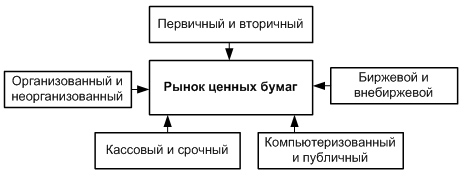 Рис 1.1. Структура рынка ценных бумагУчастниками торгов на фондовой бирже могут быть только брокеры, дилеры, управляющие и Центральный банк Российской Федерации. Общая структура участников рынка ценных бумаг представлена на рисунке 2.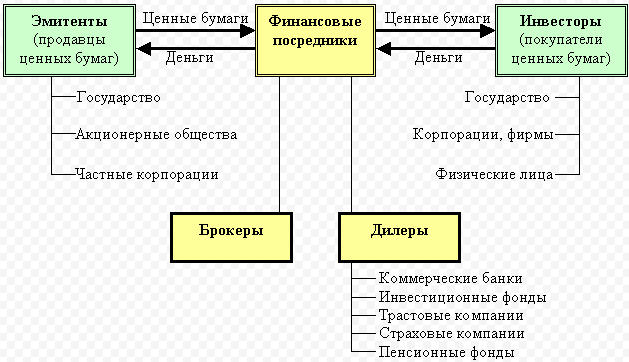 Рис 1.2. Участники рынка ценных бумаг С точки зрения регулирования рынка ценных бумаг, у фондовой биржи есть ряд обязанностей, которые она должна выполнять, и выполнение которых регулирует Федеральная служба по финансовым рынкам Российской Федерации. Фондовая биржа обязана утвердить: 41.	правила допуска к участию в торгах на фондовой бирже; 2.	правила проведения торгов на фондовой бирже, которые должны содержать правила совершения и регистрации сделок, меры, направленные на предотвращение использования инсайдерской информации и (или) манипулирования рынком. 3.	утвердить правила листинга (делистинга) ценных бумаг. Помимо обязательных функций, у фондовой биржи можно выделить экономические функции: 1. Представление централизованного места, где может происходить как продажа ценных бумаг их первым владельцам, мак и вторичная их перепродажа; 2. Выявление равновесной биржевой цены; 3. Аккумулирование временно свободных денежных средств и способствование передачи права собственности; 4. Обеспечение гласности, открытости биржевых торгов; 5. Обеспечение арбитража; 6. Обеспечение гарантий исполнения сделок, заключенных в биржевом зале; 57. Разработка этических стандартов, кодекса поведения участников биржевой торговли. С развитием компьютерных и интернет-технологий, торговля на биржах переходит в виртуальную среду и становится доступной практически каждому желающему. Доступность фондовых биржевых площадок позволяет им аккумулировать большее число свободных денежных средств и имеет как свои преимущества, так и недостатки. Гусева И.А., выделила основные преимущества доступности фондовых бирж: 1.	увеличение величины аккумулированных свободных денежных средств, а следовательно увеличение устойчивости фондовой биржи от резких колебаний; 2.	увеличение ликвидности инструментов, торгуемых на фондовых биржах; 3.	увеличение финансовой грамотности населения, т.к. для торговли на фондовых биржах человек должен обладать определенным минимальным представлением о функционирование фондовой биржи; 4.	увеличение объема доступного капитала снижает стоимость его привлечения для предприятий. К основным недостаткам доступности фондовых бирж можно отнести следующие факторы: 1.	увеличение числа неквалифицированных («шумовых») трейдеров; 2.	переход на алгоритмические методы торговли, «торговые роботы» (минус «торговых роботов» состоит в их неосознанности действий, все запрограммированные ошибки робот будет повторять до тех пор, пока эта ошибка не будет исправлена). 1.2.Виды ценных бумаг и их функцииПо мнению Едроновой В.Н., рынок ценных бумаг является составной частью финансового рынка, при этом он входит как в рынок капитала, так и в денежный рынок. Здесь нужно понимать, что ценными бумагами обслуживаются не все финансовые потоки, так существуют прямые банковские кредиты, внутрифирменные ссуды и прочие инструменты. 6Рассмотрим основные функции рынка ценных бумаг. Данному рынку присущи как характеристики рынка вообще, так и специфические характеристики рынка финансового. Соответственно можно разделить и его функции. Общерыночные функции рынка ценных бумаг:1.коммерческая функция; цель каждого рынка – это получение прибыли, то есть увеличение вложенного капитала, так и инвесторы на рынке ценных бумаг действуют для увеличения своего капитала;2.оценочная функция; на любом рынке формируется цена товара, так и ценная бумага получает свою оценку;3.информационная функция; у всех участников рынка есть доступ ко всей необходимой информации, касающейся событий на рынке и т.п.;4.регулирующая функция; рынок вырабатывает правила и участники должны соблюдать эти правила в добровольном порядке, либо согласно закону.Функции рынка ценных бумаг, как финансового рынка: 1.перераспределительная функция; финансовые рынки способствуют перераспределению накоплений (денежных ресурсов) из простых денежных форм в разные формы капитала, так как покупка ценной бумаги приносящей доход своему владельцу означает, что средства инвестора стали капиталом; 2.защитная функция; финансовые рынки дают всем своим участникам средства защиты финансовых ресурсов от различных рисков. Также можно выделить еще несколько функций, свойственных рынку ценных бумаг. 7Некоторые ученые выделяют иные функции рынка ценных бумаг, которые схематично отображены на рисунке 1.2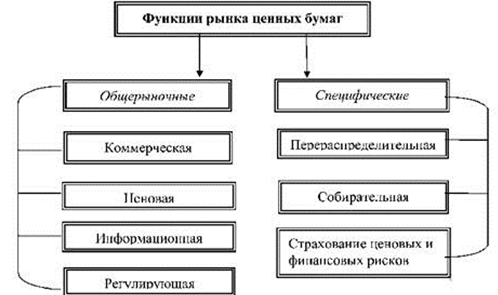 Рис 1.2. Функции рынка ценных бумагКак можно заметить из рисунка 1.2  к функциям ценных бумаг принято относить:1.Регулирующая;2.Ценовая ;3.Перераспределительная;4.Собирательная ;5.Ценовая;6.Коммерческая и тд.На сегодняшний день принято выделять несколько основных видов ценных бумаг. Схематично, все виды ценных бумаг отображены на рисунке 5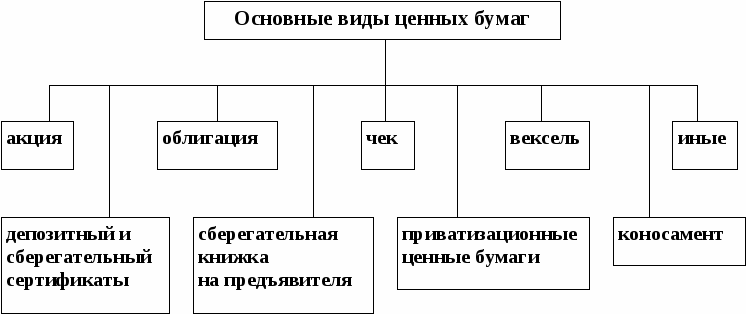 Рис 1.3. Основные виды ценных бумагКак можно заметить из данных рисунка 1.3, основными видами ценных бумаг являются: 81.Акции;2.Облигации;3.Чеки;4.Векселя;5.Консамент;6.Иные ценные бумаги.Доступность фондовых биржевых площадок позволяет им аккумулировать большее число свободных денежных средств и имеет как свои преимущества, так и недостатки. Основные преимущества доступности фондовых бирж: 1.увеличение величины аккумулированных свободных денежных средств, а следовательно увеличение устойчивости фондовой биржи от резких колебаний; 2.увеличение ликвидности инструментов, торгуемых на фондовых биржах; 3.увеличение финансовой грамотности населения, т.к. для торговли на фондовых биржах человек должен обладать определенным минимальным представлением о функционирование фондовой биржи; 4.увеличение объема доступного капитала снижает стоимость его привлечения для предприятий. К основным недостаткам доступности фондовых бирж можно отнести следующие факторы: 1.увеличение числа неквалифицированных («шумовых») трейдеров; 2.переход на алгоритмические методы торговли, «торговые роботы» (минус «торговых роботов» состоит в их неосознанности действий, все запрограммированные ошибки робот будет повторять до тех пор, пока эта ошибка не будет исправлена).1.3.Механизм регулирования рынка ценных бумагГосударство воздействует на функционирование рынка ценных бумаг по следующим направлениям:1.Выступает как административный орган, издающий законы, которые регулируют:1).порядок и образование акционерных обществ;2)порядок эмиссии и виды разрешенных к эмиссии ценных бумаг;3)ставки налога на прибыль, получаемую при операциях с ценными бумагами;4)деятельность биржи, а также разрешают или запрещают отдельные виды сделок с ценными бумагами.92.Выступает на рынке как субъект экономических отношений. В целях мобилизации финансовых ресурсов оно пускает в обращение государственные ценные бумаги, например облигации, казначейские векселя и т.д.103.Воздействует на состояние рынка через кредитно-денежную политику Центрального банка. Фондовый рынок реагирует также на учетную политику Центрального банка. Центробанк может предоставлять ссуды другим банкам. Понижая учетную ставку, т.е. плату за ссуду, банк поощряет стремление брать новые ссуды, а, повышая ее, он ослабляет это стремление. В день, когда учетная ставка повышается, другими словами, растет ссудный процент, курс акций и облигаций обычно падает, и наоборот, при снижении учетной ставки курс акций и облигаций повышается. Фондовый рынок реагирует также на изменение нормы обязательных резервных средств, которые должны хранить банки в Центральном банке. Центробанк может прибегнуть к этому средству, чтобы быстро сократить кредит, увеличив норму, или расширить его, понизив норму. Рынок ценных бумаг может подвергаться воздействию государственного регулирования и в случае возникновения большого дефицита государственного бюджета. Для того, чтобы найти средства для его компенсации, государство выпустит облигации.Система регулирования рынка ценных бумаг (регулятивная инфраструктура рынка) включает в себя:1) государственные органы регулирования;2) саморегулирующиеся организации;3) законодательные нормы рынка ценных бумаг;4) этику, традиции и обычаи рынка.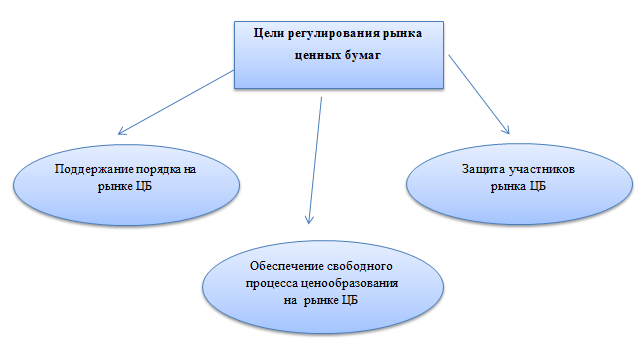 Рис 1.4. Цели регулирования рынка ценных бумагПроцесс регулирования рынка ЦБ включает:111.  Создание законодательной базы функционирования рынка.2.  Отбор профессиональных участников рынка.3.  Контроль за соблюдением всеми участниками рынка норм и правил рынка.4.  Создание системы санкций за нарушение норм и правил. Система регулирования рынка ценных бумаг включает в себя:5.  государственные органы регулирования;6.  регулирование рынка профессиональными участниками рынка (саморегулирующие организации);7.  общественное регулирование (осуществляемое через общественное мнение).На сегодняшний день известны две модели государственного регулирования рынка ценных бумаг. Первая  подразумевает, что государство максимально активно контролирует и вмешивается в регуляционный процесс на рынке и лишь небольшая часть передается саморегулирующимся организациям. Вторая модель прямо противоположна первой – роль государства в регулировании минимальна и основная доля регулирования принадлежит участникам рынка. В большинстве стран мира государство идет по пути среднего между этими двумя крайними моделями.12Подведем итог по первой главе: в ней были рассмотрены вопросы, связанные с изучением понятия и структуры рынка ценных бумаг, исследованы виды ценных бумаг и их функции, а также рассмотрен механизм регулирования рынка ценных бумаг.ГЛАВА 2. АНАЛИЗ РЫНКА ЦЕННЫХ БУМАГ: ТЕКУЩЕЕ СОСТОЯНИЕ И ПЕРСПЕКТИВЫ РАЗВИТИЯ 2.1.Анализ показателей развития мирового рынка ценных бумагИсследование мирового рынка ценных бумаг начнем с изучения объемов эмиссии ценных бумаг начиная с 2009 года по 2016 годы. Данные о динамики показателей, взятые из мировых статистических сборников, отобразим графически в таблице 1.Таблица 1 - Объемы эмиссии ценных бумаг в млрд.долКак можно заметить из данных таблицы 1, объемы эмиссии ценных бумаг за последние годы выросли, однако самый пик приходится на 2010 год.Исследование показателей годовых объемов публичных размещений ценных бумаг начиная с 2008 года по настоящее время существенно вырос, о чем свидетельствуют данные таблицы 2.Таблица 2 - Динамика объемов публичных размещений ценных бумаг в трл.долРазмещение ценных бумаг происходит путем первичного и вторичного размещения. Очевидно, что даже при доле в 19,06% вторичного размещения ценных бумаг, в большей степени для мирового рынка характерно именно первичное размещение облигаций. Далее рассмотрим динамику оборота рынка ценных бумаг по номинальной стоимости начиная с 2011 года и заканчивая показателем 2016 года.Таблица 3 - Динамика оборота рынка  ценных бумаг по номинальной стоимости в млрд.долИсследование мирового рынка ценных бумаг, по мнению большинства ученых-экономистов показывают, что за последние годы рынок ценных бумаг становится все более востребованным. Как можно заметить из данных рисунка 2.2, динамика объема сделок по ценным бумаг в  за последние годы существенно выросли. Если в 2010 году объем сделок был равен 2170 млрд.дол, то к 2015 году объем вырос до 2220 млрд.долОтличительной особенностью мирового рынка ценных бумаг является то, что свыше 95% вторичного рынка приходится на организованные биржевые торги. Исследование финансового рынка в 2015 г. показывает сжатие рынка Рис 2.1. Структура мирового рынка ЦБ  Как можно заметить из рисунка 2.1, за последние годы, объем векселей существенно снизился с 30% до 9%, в свою очередь выросла доля акций и иных ценных бумаг на корпоративном рынке.Среди таких инструментов, способствующих притоку инвестиционного ресурса страхового происхождения в тот или иной регион, можно назвать выход на фондовый рынок новых финансовых активов и их эмитентов; обеспечение прозрачности бизнеса. 13По данным Всемирной федерации бирж, членами которой являются 64 организованных фондовых рынка, объем мировой торговли капиталом в 2015 г. вырос на 55% по сравнению с 2014 г., главными драйверами этого процесса в прошедшем году стали Китай и Индия. Объем торговли производными финансовыми инструментами увеличился за год на 11,6%, а мировая торговля акциями выросла на 41% и составила 114 трлн в долларовом выражении в 2015 г. по сравнению с 81 трлн в 2014 г. Основной рост был связан с торговой активностью в Азиатско- Тихоокеанском регионе, где объем торговли за год увеличился на 127%. Глобальная рыночная капитализация снизилась в 2015 г. на 1,3%, достигнув 67 трлн долларов по сравнению с 68 трлн долларов годом ранее. В лидерах падения – Северная и Южная Америка (около 8%). Таким образом, несмотря на определенный пессимизм, связанный с негативной рыночной конъюнктурой, мировая биржевая торговля в прошедшем году в целом продемонстрировала позитивную динамику. 2.2.Анализ особенностей развития рынка ценных бумаг РФРоссийскому рынку капитала приходится развиваться в условиях усиления глобальной конкуренции между мировыми финансовыми центрами, с одной стороны, и негативной ситуации, сложившейся на внутреннем финансовом рынке, – с другой. На сегодняшний день, нормативно-правовой основой рынка ценных бумаг в РФ являются:1.Федеральный закон №39 «О рынке ценных бумаг» с изменениями на 25 ноября 2017 года;2. Федеральный закон №46 «О защите  прав и законных интересов инвесторов на рынке ценных бумаг» с изменениями на 3 июля 2016 года;3. Гражданский Кодекс РФ от 26.07. 2017  года;4. Федеральный закон №208 «Об акционерных обществах» (с изменениями на 29 июля 2017 года) и тд.По фактору развития финансового рынка, одному из 12 составных факторов индекса глобальной конкурентоспособности, Россия находится сегодня на 95-й позиции из 140 возможных и существенно отстает от ведущих стран «Группы двадцати» (по данным Отчета о глобальной конкурентоспособности за 2015–2016 гг.). Ключевым участником российского рынка капитала является Московская биржа, которая диверсифицирует свою деятельность, объединяя в себе несколько секций: фондовую, валютную, денежную и срочную. Этим объясняется достаточно высокий удельный вес процентных доходов биржи, что отличает ее от других мировых площадок. В 2014 г. Московская биржа входила в топ 12 крупнейших бирж по величине рыночной капитализации, однако в настоящее время, в условиях негативной мировой конъюнктуры, ситуация меняется, капитализация российской площадки снижается: в марте 2015 г. она составила 2,8 млрд долларов против 4,6 млрд годом ранее. На протяжении последних десяти лет российский биржевой рынок в целом формировался как относительно доходный при высоких инвестиционных рисках. Подъем биржевой торговли, наметившийся в начале 2000-х, затем сменился спадом, но, как показывает анализ статистики группы «Московская биржа», в 2009 г. снова обозначилась тенденция к росту торговой активности. В наибольшей степени этот рост затронул валютный и кредитный рынки, по которым наблюдается увеличение абсолютных показателей. 14Фондовый рынок и рынок производных ценных бумаг на этом фоне выглядят менее динамичными, а объемы торгов с акциями российских компаний на протяжении последних нескольких лет снижаются (таблица). Товарный рынок, на долю которого в структуре торгов традиционно приходится незначительная часть сделок, в прошлом году показал позитивную динамику в своих секторах (драгоценных металлов и зерна), обеспечив рост главным образом за счет увеличения первой составляющей.Таблица 4. Статистика по российский рынкам в млрд.рубНаиболее стабильным последние годы выглядел валютно-денежный рынок (рис. 2.2), что делало этот сектор финансового рынка наиболее привлекательным для его участников. Фондовый и срочный рынки в 2010-2012 гг. теряли динамику, при этом лидером падения стал рынок деривативов. В 2013 г. на срочном рынке наметилась позитивная тенденция, хотя говорить об устойчивом росте пока рано. Инвестиционная активность на фондовом рынке последние годы продолжает снижаться.Рис 2.2. Динамика биржевых торгов в РФ ( индексы роста)Анализ структуры сделок на финансовых рынках в РФ за 2016 год позволяет сделать вывод о снижении доли фондовых операций на 7,9% при одновременном увеличении объема торгов на валютно-денежном рынке на 1,1% и рынке производных финансовых инструментов на 7%.Рис. 2.3. Структура торгов МБ в 2009 и 2015 гг.Таким образом, ситуация, которая складывается на российском фондовом рынке, вызывает сегодня наибольшую озабоченность у его участников. Несмотря на то, что в последнее время в целях стимулирования инвестиционной активности был предпринят ряд мер по совершенствованию инструментов фондового рынка (переход на новый режим торгов Т+2, реформа листинга, новый порядок выплаты дивидендов, использование индивидуальных инвестиционных счетов – ИИС), российский рынок ценных бумаг продолжает находиться в состоянии стагнации. 15Рис 2.4 Капитализация мировых рынков в трлн.долОтношение капитализации фондового рынка к ВВП РФ находится на минимумах за последние пять лет и составило по итогам 2016 г. всего 37,2%, что существенно ниже среднемирового уровня, составляющего 85,4% мирового ВВП. Если по уровню технологической оснащенности российский фондовый рынок сейчас относительно сравним со своими зарубежными конкурентами, то по емкости серьезно отстает от ведущих мировых торговых площадок.Подведем итог по второй главе: в ней были рассмотрены вопросы, связанные с изучением показателей развития мирового рынка ценных бумаг, выяснены особенности развития рынка ценных бумаг РФ.ГЛАВА 3. ПРОБЛЕМЫ И ПЕРСПЕКТИВЫ РАЗВИТИЯ РЫНКА ЦЕННЫХ БУМАГ 3.1.Проблемы развития рынка ценных бумагПоследние десятилетия характеризуются фундаментальными изменениями роли развитых стран в мире и, соответственно, появлением новых вызовов и угроз во внутренней и внешней политике и экономике16С одной стороны, правительство данных стран не имело достаточно средств для дальнейшего наращивания совокупного спроса, с другой, дополнительные деньги, поступающие в экономику, приводили лишь к запуску инфляционной спирали и стерилизовались путем роста цен. Встал вопрос необходимости поиска новых подходов к экономической политике. Одной из характерных черт развития глобальной экономики в межкризисный период было наращивание внешнего долга. В то время как государство достаточно консервативно подходило к внешним заимствованиям, корпоративный сектор и банки активно пользовались возможностью получения дешевых кредитов у иностранных финансовых структур, а также реструктуризацией задолженности.17Проблемы мирового рынка ценных бумаг являются следствием проблем финансового характера глобальной экономики, к которым можно отнести:1.Проблемы банковского сектора, такие как падение ликвидности, сокращение ресурсной базы, кризис внешней задолженности и тд. 2.Увеличение государственной задолженности мировых стран;3.Сокращение средств в Резервных Фондах и Фондах национального благосостояния;4.Мировая финансовая нестабильность экономики;5.Социально-экономические проблемы и тд.Наиболее острой проблемой для мирового рынка ценных бумаг на современном этапе является высокий уровень капитализации отдельных компаний. В нем участвуют государственные гиганты таких отраслей, как нефтегазовая и банковская. Из 10 крупнейших компаний на эмитентов акций приходится 62,87% всей капитализации рынка. Другой, не менее крупной проблемой является слаборазвитый срочный фондовый рынок. Рынок производных финансовых инструментов пока что не достиг желаемого уровня развития, но начиная с 2002 г. этот сегмент рынка растет довольно интенсивно.18Нестабильная экономическая ситуация, которая складывается в последнее время в системе мирового хозяйства и РФ в частности, приводят к нежеланию иностранных инвесторов вкладывать капитал в отрасли мировой экономики и производства.По итогам второго квартала 2016 продолжилось падение ВВП и промышленного производства. Ожидаемое снижение темпов падения не произошло. Наоборот, спад промышленного производства ускорился. Большую роль играет низкая покупательная активность населения, продолжающийся спад инвестиций, дорогие кредитные ресурсы. Единственным положительным моментом выступает ослабление рубля, которое, в то же время, приводит к росту цен на комплектующие, оборудование и т.д. От ослабления рубля выигрывают лишь экспортеры. В то же время можно говорить о том, что российская экономика начинает искать дно кризиса. 19Большую роль в этом играет адаптация государства, банков, компаний и населения к новым условиям, стабилизация на валютном рынке, ликвидация дисбаланса в размерах реальных доходов населения и производительности труда (к сожалению, это происходит не за счет роста производительности, а за счет резкого снижения реальных доходов), изменениям в структурной политике государства. Нынешние кризисные условия делают возможным поворот от сырьевой модели экономики к промышленной.3.2.Перспективы развития рынка ценных бумагБольшинство ученых экономистов сходятся на том, что для преодоления проблем в сфере мировых финансов необходимо принимать целый комплекс мероприятий, таких как: 201.Укрепление мировой валютной системы;2.Рекапитализация банковской системы ;3.Снижение налоговой нагрузки с ТНК;4.Сокращение расходных статей бюджетов  и тд. В качестве важнейших перспектив мирового рынка ценных бумаг следует рассматривать следующие направления: 1) внедрение мировых стандартов в организацию рынка; 2) повышение требований к информационной обеспеченности инвесторов; 3) улучшение законодательства в сфере рынка ценных бумаг и контроль за его выполнением; 4) активизация использования первичных дилеров; 5) создание инфраструктурных систем, ориентированных на население; 6) повышение роли государства на фондовом рынке. 21На биржах большое внимание уделяется регламенту работы, т.е. установлению четкого времени проведения биржевой сессии в конкретной биржевой яме. Расписание биржевой сессии составляется с учетом работы других бирж, торгующих аналогичными товарами. Это дает участникам осуществлять арбитражные операции.Биржевые торги обычно проходят два раза в день: утренняя и вечерняя биржевые сессии, которые ведутся непрерывно или с перерывами на 5-10 мин. О начале и окончании биржевой сессии, как правило, оповещают звонком.22Защита прав и законных интересов инвесторов также является одним из направлений государственного финансово-правового регулирования биржевой торговли. Данное направление имеет особое значение, поскольку помимо направленности на регулирование биржевой торговли, оно обеспечивает защиту частной, государственной и иных форм собственности.В рамках данного направления осуществляется реализация следующих мероприятий: 1.по формированию условий предоставления профессиональными участниками биржевой торговли услуг различным группам инвесторов; 2.по регулированию деятельности профессиональных участников биржевой торговли в части обслуживания различных групп инвесторов; 3.по формированию условий размещения эмиссионных ценных бумаг; 4.по установлению ответственности эмитентов за нарушение прав и законных интересов инвесторов; 235.по осуществлению поддержки развития различных форм страхования инвестиций и формированию гарантийных фондов за счет средств как эмитентов, так и инвесторов;  6.по регулированию деятельности инвесторов по вложению средств в различные виды ценных бумаг. Следует отметить, что наряду с мероприятиями, направленными на защиту прав инвесторов государством, должны реализовываться меры по защите прав эмитентов. При этом особое внимание следует уделять установлению пределов ответственности эмитентов перед инвесторами и профессиональными участниками биржевой торговли, а также регулированию процессов скупки крупных и контрольных пакетов акций, слияний и поглощений компаний. Правовое регулирование отношений по государственному кредиту также следует рассматривать как одно из направлений финансово-правового регулирования биржевой торговли. Подведем итог по третьей главе: в ней были рассмотрены вопросы, связанные с изучением проблем и перспектив развития рынка ценных бумаг.ЗАКЛЮЧЕНИЕВ завершении работы подведем общий итог и сделаем выводы:Рынок ценных бумаг (фондовый рынок)  является составной частью финансового рынка, на котором происходит обращение ценных бумаг и включает в себя рынок капиталов и рынок производных ценных бумаг. Участниками торгов на фондовой бирже могут быть только брокеры, дилеры, управляющие и Центральный банк Российской Федерации. Основными видами ценных бумаг являются: акции, облигации, чеки, векселя, консамент и тд.К функциям ценных бумаг принято относить: регулирующую, ценовую, перераспределительную, собирательную, коммерческую и тд.Система регулирования рынка ценных бумаг (регулятивная инфраструктура рынка) включает в себя:1) государственные органы регулирования;2) саморегулирующиеся организации;3) законодательные нормы рынка ценных бумаг;4) этику, традиции и обычаи рынка.Биржевые торги осуществляются исходя из определенного временного промежутка, и их принято подразделять на основе названного критерия на три группы:1.Краткосрочные биржевые торги;2.Среднесрочные биржевые торги;3.Долгосрочные биржевые торги.;Основными структурными элементами механизма осуществления биржевой торговли можно назвать:1.Подсистему формирования заявок и отчетов;2.Депозитарную подсистему;3.Расчетно-клиринговую подсистему;4.Информационную подсистему.Исследование мирового рынка ценных бумаг, по мнению большинства ученых-экономистов показывают, что за последние годы рынок ценных бумаг становится все более востребованным. Динамика объема сделок по ценным бумаг в  за последние годы существенно выросли. Если в 2010 году объем сделок был равен 2170 млрд.дол, то к 2015 году объем вырос до 2220 млрд.долНаиболее острой проблемой для мирового рынка ценных бумаг на современном этапе является высокий уровень капитализации отдельных компаний. В нем участвуют государственные гиганты таких отраслей, как нефтегазовая и банковская. Из 10 крупнейших компаний на эмитентов акций приходится 62,87% всей капитализации рынка. Другой, не менее крупной проблемой является слаборазвитый срочный фондовый рынок. Рынок производных финансовых инструментов пока что не достиг желаемого уровня развития, но начиная с 2002 г. этот сегмент рынка растет довольно интенсивноВ качестве важнейших перспектив мирового рынка ценных бумаг следует рассматривать следующие направления: 1) внедрение мировых стандартов в организацию рынка; 2) повышение требований к информационной обеспеченности инвесторов; 3) улучшение законодательства в сфере рынка ценных бумаг и контроль за его выполнением; 4) активизация использования первичных дилеров; 5) создание инфраструктурных систем, ориентированных на население; 6) повышение роли государства на фондовом рынке.Для того, чтобы наиболее эффективно развивать мировой рынок ценных бумаг необходимо устранять имеющиеся проблемы и совершенствовать действующее законодательство.СПИСОК ИСПОЛЬЗОВАННОЙ ЛИТЕРАТУРЫ1. Федеральный закон №39 «О рынке ценных бумаг» с изменениями на 25 ноября 2017 года [Электронный ресурс] - Режим доступа http://docs.cntd.ru/document/90188092. Федеральный закон №46 «О защите  прав и законных интересов инвесторов на рынке ценных бумаг» с изменениями на 3 июля 2016 года [Электронный ресурс] - Режим доступа http://docs.cntd.ru/document/9017277503.Абрамов А.Е., Николайчук Е.О Биржевая торговля и ее специфика// Финансы и кредит. -2013.-188с.	4.Абрамов А.В.  Фондовый рынок в экономике //  Компьютер в бухгалтерском учете и аудите. — 2013. — 100с. 5.Алексеев В.А Мировая экономика //  Мн.: ПКФ “Экаунт”, — 2011. — 320с.  6.Ангуров А.Б. Московская фондовая биржа  // Полиграфист. В помощь руководителю и главному бухгалтеру. -2012.-.188с.7.Буренин А.Н. Контракты фондовой биржи // “Экаунт”— 2014. — 330с.  8.Винокуров С.С., Гурьянов П.А. Индекс фондовой биржи // Финансы и кредит. -2013.-188с.	9.Гусева И.А. Рынок ценных бумаг. Сборник тестовых заданий: Учебное пособие / И.А. Гусева. - М.: КноРус - 2013. - 406 c.10.Едронова В.Н. Рынок ценных бумаг: Учебное пособие / В.Н. Едронова, Т.Н. Новожилова. - М.: Магистр - 2013. - 684 c.11.Жуков Е.Ф. Рынок ценных бумаг: Комплексный учебник. Рынок ценных бумаг: Комплексный учебник / Е.Ф. Жуков, Н.П. Нишатов, В.С. Торопцов [и др.]. - М.: Вузовский учебник - 2012. - 254 c.12.Кленина В.И., Софинская Е.Н., Павлова Е.А. Предмет деятельности и задачи фондовой биржи  // Человеческий капитал. - 2015. – 125с.13.Круглянский Я.С. Фондовая биржа – индикатор финансового рынка // Вестник Университета (Государственный университет управления). - 2015. -270с.	14.Круглянский Я.С. Ведущие мировые фондовые биржи  // Вестник Университета (Государственный университет управления). - 2015.-  210с.15.Лаптев С.В. Основы теории государственных финансов: Учебное пособие для студентов вузов, обучающихся по специальностям "Финансы и кредит", "Бухгалтерский учет, анализ и аудит", "Мировая экономика" / С.В. Лаптев.. - М.: ЮНИТИ-ДАНА. -2015. - 240 c.16.Мельник М.В. Экономический анализ в аудите: Учебное пособие для студентов вузов, обучающихся по специальностям "Бухгалтерский учет, анализ и аудит", "Финансы и кредит", "Налоги и налогообложение" / М.В. Мельник, В.Г. Когденко. - М.: ЮНИТИ-ДАНА. - 2015. - 543 c.17.Никулина Н.Н. Финансы и кредит: Учебно-методическое пособие для студентов вузов, обучающихся по специальностям "Финансы и кредит", "Бухгалтерский учет, анализ и аудит" / Н.Н. Никулина. - М.: ЮНИТИ-ДАНА. -  2015. - 136 c.18.Перекрестова Л.В. Финансы и кредит: Практикум: Учебное пособие для студентов учреждений среднего профессионального образования / Л.В. Перекрестова, Н.М. Романенко, Е.С. Старостина. - М.: ИЦ Академия. -  2015. - 224 c.19.Подъяблонская Л.И Ракитина, И.С. Государственные и муниципальные финансы: Учебник и практикум для академического бакалавриата / И.С. Ракитина, Н.Н. Березина. - Люберцы: Юрайт. - 2016. - 333 c.20. Потемкин С.А. Соловьев, И.Н. Государственные финансы: уголовно-правовая защита: Учебное пособие / И.Н. Соловьев. - М.: Проспект. -  2016. - 240 c21.Пронченко Л.В. Экономическая теория. Часть 2. Макроэкономика [Электронный ресурс]: учебное пособие/ Пронченко Л.В.— Электрон. текстовые данные.— М.: Российский государственный аграрный заочный университет - 2015. — 246 c. 22.Пучкина Е.С., Чернявский Р.Ю. Проблемы развития регионального рынка ценных бумаг // Экономика и социум. - 2015.-  221с.23.Романовский М.В. Финансы и кредит. В 2 т.: Учебник для академического бакалавриата / М.В. Романовский, Г.Н. Белоглазова. - Люберцы: Юрайт. - 2015. - 627 c.24.Рынок ценных бумаг: для бакалавров и специалистов / В. А. Боровкова, В. А. Боровкова. - Санкт-Петербург [и др.]: Питер: Мир книг, 2015. - 336 с.25.Рынок ценных бумаг: учебник / В. А. Лялин, П. В. Воробьев. - Москва: Проспект, 2015. - 398 с.26.Седов В.В. Макроэкономика [Электронный ресурс]: учебное пособие/ Седов В.В.— Электрон. текстовые данные.— Саратов: Ай Пи Эр Медиа, 2015.— 761 c27.Селищев А.С. Рынок ценных бумаг: Учебник для бакалавров / А.С. Селищев, Г.А. Маховикова. - М.: Юрайт, 2015. - 431 c.28.Стародубцева Е.Б. Рынок ценных бумаг: Учебник / Е.Б. Стародубцева. - М.: ИД ФОРУМ, НИЦ ИНФРА-М - 2015. - 176 c.29.Тесля П. Н. Денежно-кредитная и финансовая политика государства: Учебное пособие / П.Н. Тесля, И.В. Плотникова. - М.: НИЦ Инфра-М. - 2015. - 174 с.30.Трошин А.Н. Финансы и кредит: Учебник / А.Н. Трошин, Т.Ю. Мазурина, В.И. Фомкина. - М.: НИЦ ИНФРА-М. - 2015. - 332 c.31.Тюрина А.Д. Макроэкономика [Электронный ресурс]: учебное пособие/ Тюрина А.Д., Шилина С.А.— Электрон. текстовые данные.— Саратов: Научная книга, 2015.— 159 c32.Харченко Н.В. Проблемы фондовых бирж // Крымский экономический вестник. -2016. -350с.ПРИЛОЖЕНИЯОбзор нормативных документов по выбранной тематикеТрактовка понятий и классификаций рынка ценных бумагОбъемы эмиссии ценных бумаг в млрд.долДинамика оборота рынка  ценных бумаг по номинальной стоимости в млрд.долСтатистика по российский рынкам в млрд.рубПроблемы и тенденции экономического развития рынка ценных бумагЗадачи курсовой работы и их решениеГодОбъемы эмиссии2012 год9102013 год7202014 год4902015 год5102016 год613ГодОбъемы размещения2008 год0,752010 год0,922012 год12014 год1,82016 год2,9ГодОборот рынка ценных бумаг2011 год4782012 год6742013 год8312014 год8242015 год8482016 год8402010 год2013 год2016 годфондовый рынок275962402520557ВДР150220376722524623срочный рынок309094860593713Название номер, дата принятия нормативно-правового документаХарактеристика исследованияФедеральный закон №39 «О рынке ценных бумаг» с изменениями на 25 ноября 2017 года;Закон посвящен особенностям правового регулирования рынка ценных бумаг в РФФедеральный закон №46 «О защите  прав и законных интересов инвесторов на рынке ценных бумаг» с изменениями на 3 июля 2016 годаВ статьях закона указаны основные регламенты, касающиеся прав и интересов инвесторов на рынке ценных бумаг ( Ст 1, 2,3,4)Гражданский Кодекс РФ  от 26.07. 2017  годаСт 142 «Ценные бумаги»Федеральный закон №208 «Об акционерных обществах» (с изменениями на 29 июля 2017 года)Глава 2. Виды профессиональной деятельности на рынке ценных бумагАвторНаименование учебникаТрактовка понятия, классификацияСелищев А.С. «Рынок ценных бумаг»В своей работе выдели структуру рынка ценных бумаг: первичный и вторичный, организованный и неорганизованный»Едронова В.Н.«Рынок ценных бумаг»В своей работе высказала точку зрения о том, что , рынок ценных бумаг является составной частью финансового рынка, при этом он входит как в рынок капитала, так и в денежный рынокВ. А. Лялин, П. В. Воробьев«Рынок ценных бумаг»В своей работе утверждали, что рынок ценных бумаг (фондовый рынок)  является составной частью финансового рынка, на котором происходит обращение ценных бумаг и включает в себя рынок капиталов и рынок производных ценных бумагГусева И.А.Рынок ценных бумагВыделила преимущества и недостатки фондовых биржГодОбъемы эмиссии2011 год7802012 год9102013 год7202014 год4902015 год5102016 год613ГодОборот рынка ценных бумаг2011 год4782012 год6742013 год8312014 год8242015 год8482016 год8402010 год2013 год2016 годфондовый рынок275962402520557ВДР150220376722524623срочный рынок309094860593713Проанализированные показателиИсточники данныхВыявленная проблема, тенденцияОбъем эмиссии ценных бумагМировые статистические сборникиНаблюдается положительная динамика ростаДинамика оборота рынка ценных бумаг по номинальной стоимостиМировые статистические сборникиНезначительное снижение оборота рынкаСтатистика по российским рынкам ЦБМировые статистические сборникиПреобладание в общей структуре валютно-денежного рынкаЗадачи курсовой работыКак она решена1.Изучить понятие и структуру рынка ценных бумаг;Исследования проводились на основе библиографических трудов отечественных и зарубежных авторов2.Исследовать виды ценных бумаг и их функции;На основе изучения книг и материалов по теме3.Рассмотреть механизм регулирования рынка ценных бумаг;На основе данных из статей, книг и монографий4.Провести анализ показателей международного рынка ценных бумаг;Путем статистического анализа на основе данных международных экономических статей5.Оценить особенности рынка ценных бумаг в РФ;Особенности выявлялись путем исследования данных по рынку в РФ6.Выяснить проблемы развития рынка ценных бумаг;На основе прочитанного материала делались обобщенные выводы и отождествлялись проблемы.7.Предложить пути преодоления проблем рынка ценных бумаг.Пути решения проблем исходили из собственного взгляда на ситуацию и на основе прочитанных статей.